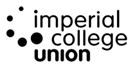 HEALTH AND SAFETY COMMITTEEThe fourth ordinary meeting of the Health and Safety Committee for the 2018/19 session, was held on Wednesday 13th March 2019 in Meeting Room 3, Beit Quad at 3pm.Unconfirmed minutesNext meeting 5th June 2019Present:Claudia Caravello (CC) – Chair Deputy President (Finance & Services)Jessica Harrison (JH)Events & Conferences ManagerEmelie Helsen (EH)Interim Head of Student ExperienceSurrinder Johal (SJ)Director of Safety – Safety DepartmentRob Smith (RS)Retail ManagerMartin Benson (MB)Building Manager, Estates DivisionMalcom Martin (MM)Department Safety OfficerZonya Christian (ZC)Administration Support CoordinatorIn Attendance:Jomana Al Ahmad (JA) ClerkingAdministration Support OfficerApologies:Tim Flint (TF)Assistant Building Manager, Estates DivisionJames Medler (JM)Deputy President (Clubs & Societies)Sean Fanning (SF)Chief Fire Officer, Estates DivisionIain Pullar (IP)Student Activities ManagerTom Willis (TW)Student Representative from CSPBOwen Heaney (OH)Student RepresentativeAsher Forrester (AF)Bar ManagerItem 01 – Welcome and Chairs Business The Chair welcomed the group to the fourth H&S Committee meeting of the 2018/2019 year. Item 02 – Declaration of conflict of interest None declared Item 03 – Apologies Tim FlintJames MedlerIain PullarSean FanningTom WillisOwen HeaneyAsher ForresterItem 4 – Minutes 14th November 2018The minutes were confirmed as an accurate record of the meeting held on 16th January 2019.Item 05 - Action trackerSecurity representation action – this action has been addressed in the policy as security representation is needed as a permanent feature in this forum Evacuation in the Union – JH followed up with DramSoc however no response has been received yetStaff training on SALUS - EH would like to uptake training on SALUS reporting as she has only recently been granted access, EH clarified that the action to all staff will be on encouraging reporting not training SJ updated the committee that there will be an upgrade to SALUS training and recommended waiting until this has been finalised before requesting training EH added that CSPs also use SALUS and they need to be notified of any changesSJ clarified that there will be a campaign to launch the updates to SALUS training and reporting, once the launch is ready the Union will definitenly be notified Risk assessments for CSPs – some updates are provided in IPs report, and EH will be working with IP to put together a framework for CSP H&S, an update will be provided in JuneOnline H&S training for students - The videos have been shared with MM and the CommitteeUnion PAT testing – EH enquired about who has ownership over PAT testing in the Union, JH clarified that this is under the responsibility of the DSO within the new policyEH mentioned that there is no set procedure for the way CSPs do PAT testing, SJ mentioned that PAT testing should depend on the types of activities and the use of each portable electrical device, therefore, it should be at the discretion of the Union to make the decision on each deviceJH mentioned that in the past, an external provider used to come once a year to look at all equipment in the Union, with one day dedicated to CSPs equipment Fire evacuation – action point will be rolled over as SF is not present. The Chair suggested submitting a one page summary report of the full capacity fire alarm MM mentioned that SF fed back that more fire wardens are needed in the Union to observe behaviour JDs for H&S volunteer roles – MM updated the Committee that as he has focused on the review of the policy more recently, the role descriptions are not ready and will provide an update on this in the next meetingEH recommended changing ‘Job descriptions’ to ‘Role descriptions’JH recommended clarifying the roles and responsibilities of the fire wardens, fire safety coordinator and DSO Events H&S – EH found the report really useful especially in terms of the planning for next years welcome week Staff allergies – JH’s report has been received by the relevant staff and control measures will be in place Item 06 – Policy reviewMM clarified that this Policy is owned by the F&R Committee and would like everyone in the Committee to share feedback about the change in responsibilities, and their views on the split between the executive function of specific roles and the assurance role of the H&S and F&R Committees EH mentioned that the chart should be edited to change CSPs to Student Experience and to remove external volunteering from the chart, JH added that the fire warden coordinator is missing from the chartCC suggested separating the fire warden coordinator role from the role of the DSO to avoid overloading the DSO’s responsibilitiesMB asked if there is a specific responsible person in the Union for fire safety, SJ suggested clarifying this with SF to ensure staff are aware of the person responsible for fire safety and whether we need to nominate a person in the UnionEH recommended having an index at the beginning of the document and give a structure to it under major headingsSJ suggested having a one-page policy which is signed by the MD, and converting this current document into a detailed code of practice EH also suggested clarifying the purpose of the document on the code of practice documentJH suggested having a separate one-hour discussion with key stakeholders on the document presented today to ensure that it is refined and agreed by the key stakeholdersMM asked the Committee to consider the roles and where we want the responsibilities to be delegated, as this document originally had a long list of rolesEH suggested not only looking at qualifications needed but at the systems that need to be put in place to allow people to take on their responsibilitiesJH suggested having a role matrix to show the H&S responsibility of various staff in the UnionSJ agreed that a role matrix needs to be generated, that shows what is required from each role and the experience/qualification needed to undertake the role CC concluded the discussion be mentioning that a one page policy needs to be put together, a meeting to discuss the code of practice in more detail needs to be set up, and role matrix needs to be developedThe stakeholder meeting should take place prior to the next meeting to ensure that a more refined policy and code of practice document is presented during the next meetingJH enquired if the current policy overrides the April 2018 TORs in terms of membership, CC responded that it will override the TOR once the new policy is approved at F&RItem 07 – Regulatory updatesNo regulatory updates were shared by the CommitteeItem 08 – Risk assessment building/facilities ZC summarised the report by mentioning her weekly inspections to check for any defects or health risks in the buildingThe main issue detected recently was the missing fire exit signs in the Union, and this has been followed up and resolvedNo other major issues were detected recently, EH mentioned a recent issue reported regarding a wire in the kitchen, EH will follow up on this with ZCZC mentioned that in her inspections she does not inspect the catering areas in detail as the Bars and Kitchen staff undergo inspections in their areas and report their defects separatelyMB pointed out that for each PlanOn log a new cost is incurred and suggested bundling the issues to be reported together, MB also mentioned that we must differentiate between H&S reporting and PlanOn defects reporting as the majority of the issues reported may not be H&S issues MM agreed that this report should add more detail on the PlanOn logged issues which have a direct H&S hazardMM enquired if all staff are engaging with reporting defects on PlanOn, ZC responded that the main teams that report on PlanOn are Bars and Catering and the Admin Support teamsMM gave an update to the Committee that College are now going to redevelop the toilets on the ground floor area and the draft of the new layout shows 8 gender neutral cubicles The Committee recommended asking ZC to report on building and facilities at every H&S meeting ZC suggested changing the name of this agenda point to Building/facilities updates rather than facilities risk assessments Item 08 – Office risk assessmentsCC updated the Committee that occupational health have recommended that the staff member with severe nut allergy are given their own space and this has now been done as a temporary solution EH suggested changing the name of this agenda point to office updates Item 10- Bars and Catering updatesMM passed on apologies from Asher as he is not able to attend this meetingMB updated the committee that the Bar cellar refurbishment work will be starting soonMM had an observation on the paper regarding the challenge to deliver training on H&S to Bar and catering staffJH commented that Bar staff are given a handbook which outlines basic H&S responsibilities EH also suggested that H&S needs to look at training in the Union holistically and we must have one common training to all staff and specific departments can look at their own specific additional requirements MM also enquired about whether we have clear classifications in terms of risk in Bars and Catering and do all staff understand these risksJH responded that during event nights all staff are briefed in terms of H&S risks SJ mentioned that no matter what activity is happening in the Union, a basic risk assessment is needed to ensure that there are controls in place for every day use of the venuesMM recommended that the agenda is put together much earlier to ensure managers who are responsible for presenting papers are aware in advance of the meetingItem 11 – H&S report MM presented the report by mentioning that he has captured some of the comments recommended during the last meeting, however the structure of this report will be refined further to incorporate H&S reporting from all areas across the Union with more input from other SMG leadsThe major update was regarding the action taken for the staff with severe nut allergy by moving them to a separate office to remove them from immediate risk based on advice from occupational healthMM also mentioned that the level of reporting incidents is very low, SJ agreed and added that the number of near misses should be much higher SJ also asked for more information on how this data is going to be used, and what actions have or will take place based on these reportsJH asked about where the responsibility lies in terms of investigating and addressing H&S incidents, and whether this is with the SMG lead or with the DSO. MM clarified that the SMG lead in the area should carry out investigations and put measures in place, and the DSO will follow up to ensure that this has happenedSJ recommended asking each SMG lead to give a summary of any serious SALUS report and how they have responded to it, and if any member of the Committee think there’s a serious risk or a near miss, it should be reported to this Committee regardless of whether it has been reported on SALUS or notMM enquired about whether minibus incidents are also being reported at this stage, EH responded that not all incidents are being reported on SALUS as it is managed by senior staff, and the people working with students are not reporting every incident to their managers and logging these issuesItem 13 – Progress updates on auditsEH mentioned that she and IP are currently looking into putting together a framework for the expectation from CSPs in terms of H&S and finance and what they could expect from usItem 14 – Metric crowd controlMM mentioned the updates regarding the solution to have an external crowd control queue system to clear the ground floor stairway during busy event nightsThe Committee was happy to adopt this solution Item 15 – H&S update on the Summer ballJH summarised the paper briefly and SJ recommended contacting Alistor in College who is the business continuity and crises management expert who can give advice in terms of crises management ActionsJA to update action trackerDSO to write one page policy, develop a role matrix and organise an extended discussion on the code of practiceZC to include further details on H&S risks following the site inspectionsMM to follow up with AF offline to recommended the actions suggested by this committeeMM to incorporate the feedback given by the Committee in the next H&S report